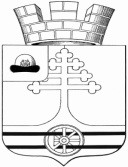 Администрация муниципального образования –Тумское городское поселениеКлепиковского муниципального районаРязанской областиПОСТАНОВЛЕНИЕ  От 12 . 02. 2021г.                                                                                № 23О внесении изменений в постановление от 08 апреля 2019 года  № 42 «Об утверждении результатов инвентаризации содержащихся в государственном адресном реестре сведений об адресах на территории муниципального образования Тумское городское поселение Клепиковского муниципального района Рязанской области»В соответствии с Федеральным законом от 06.10.2003 № 131-ФЗ «Об общих принципах организации местного самоуправления в Российской Федерации», Федеральным законом от 28.12.2013 № 443-ФЗ «О федеральной информационной адресной системе и о внесении изменений в Федеральный закон «Об общих принципах организации местного самоуправления в Российской Федерации»», постановлением Правительства Российской Федерации от 22.05.2015 № 492 «О составе сведений об адресах, размещаемых в государственном адресном реестре, порядке межведомственного информационного взаимодействия при ведении государственного адресного реестра, о внесении изменений и признании утратившим силу некоторых актов Правительства Российской Федерации», руководствуясь Уставом муниципального образования – Тумское городское поселение Клепиковского муниципального района Рязанской области, администрация муниципального образования –Тумское городское поселение Клепиковского муниципального района Рязанской области ПОСТАНОВЛЯЕТ:1. Внести в постановление от 08.04.2019г. № 42 «Об утверждении результатов инвентаризации содержащихся в государственном адресном реестре сведений об адресах на территории муниципального образования Тумское городское поселение Клепиковского муниципального района Рязанской области» (далее – Постановление) следующие изменения: 1.1. Изложить наименование Постановления в следующей редакции:«Об утверждении результатов инвентаризации ранее присвоенных адресных сведений и размещении их в государственном адресном реестре».1.2. Изложить пункт 1 Постановления в следующей редакции: «1. Утвердить результаты инвентаризации ранее присвоенных наименований элементов планировочной структуры, элементов улично-дорожной сети и адресов объектов адресации на территории муниципального образования – Тумское городское поселение Клепиковского муниципального района Рязанской области и разместить их в государственном адресном реестре (далее – ГАР).»;1.3. Изложить пункт 1.1 Постановления в следующей редакции: «1.1. Перечень ранее присвоенных наименований элементов планировочной структуры и элементов улично-дорожной сети, подлежащих размещению в ГАР, согласно приложению № 1 к настоящему постановлению»;1.4. Изложить пункт 1.2 Постановления в следующей редакции:«1.2. Перечень ранее присвоенных адресов объектов адресации, подлежащих исключению из ГАР, согласно приложению № 2 к настоящему постановлению»;1.5. Изложить пункт 1.3 Постановления в следующей редакции: «1.3. Перечень ранее присвоенных адресов объектов адресации, подлежащих изменению в ГАР, согласно приложению № 3 к настоящему постановлению»;1.6. Изложить пункт 1.4 Постановления в следующей редакции: «1.4. Перечень ранее присвоенных адресов объектов адресации, подлежащих размещению в ГАР, согласно приложению № 4 к настоящему постановлению».2. Опубликовать настоящее постановление в Информационном бюллетене нормативных правовых актов муниципального образования – Тумское городское поселение Клепиковского муниципального района Рязанской области и на сайте администрации муниципального образования – Тумское городское поселение Клепиковского муниципального района Рязанской области.3. Настоящее постановление вступает в силу после его официального опубликования.4. Контроль за исполнением настоящего постановления возложить на главу администрации муниципального образования – Тумское городское поселение Клепиковского муниципального района Лазарева Виктора Михайловича.Глава администрации муниципального образования –Тумское городское поселение Клепиковского муниципального района          			           В.М.Лазарев                     